南台科技大學102學年度第1學期資源教室自強活動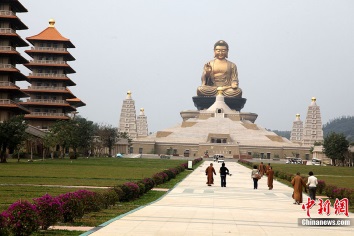 時    間：102年10月26日 星期六 集合時間：上午07時30分集合地點：三連堂前廣場活動地點：高雄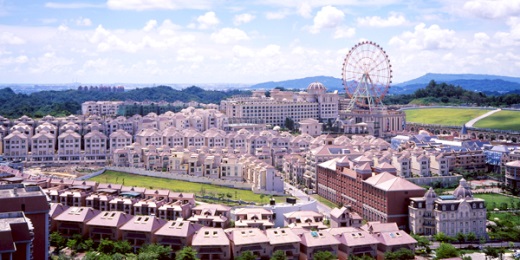 活動行程：佛陀紀念館	創世基金會	 義大世界活動目的：1.培養學生愛惜生命之觀念。          2.促進師生及同儕間情感交流。          3.利用至創世基金會參訪的機會，讓身障生看到有比自己更需要幫            助的人，並培養身障生有同理心之觀念。報名人數：以36人為限，若超過此人數，以報名時間順序為優先參與。報名方式:1.請將報名表直接送至南台科技大學資源教室(F205)。         2.請直接回信(Mail:resource@mail.stust.edu.tw)。         3.報名電話06-2533131*2223找鏡閔老師。報名截止日：101年10月22日 星期二…………………………………………………………………………………………南台科技大學102學年度第1學期資源教室自強活動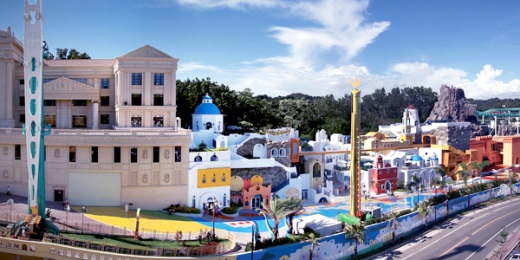 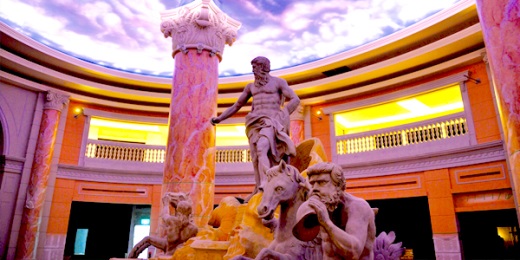 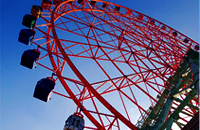 編號班級姓名手機號碼身分證字號出生年月日